ГОСТ 1145-80. Шурупы с потайной головкой. Конструкция и размеры (с Изменениями N 1, 2)
ГОСТ 1145-80
(CT СЭВ 2327-80)

Группа Г32     
     
ГОСУДАРСТВЕННЫЙ СТАНДАРТ СОЮЗА ССР


ШУРУПЫ С ПОТАЙНОЙ ГОЛОВКОЙ

Конструкция и размеры

Countersunk head wood screws.
Construction and dimensions

Дата введения 1982-01-01     
     
ИНФОРМАЦИОННЫЕ ДАННЫЕ1. РАЗРАБОТАН И ВНЕСЕН Министерством черной металлургии СССР 

РАЗРАБОТЧИКИ
В.Г. Вильде, Р.В. Жирова, Т.М. Хлопунова, Т.Е. Юрченко
2. УТВЕРЖДЕН И ВВЕДЕН В ДЕЙСТВИЕ Постановлением Государственного комитета СССР по стандартам от 30.06.80 № 3274
3. Стандарт полностью соответствует СТ СЭВ 2327-80 
4. ВЗАМЕН ГОСТ 1145-70 
5. ССЫЛОЧНЫЕ НОРМАТИВНО-ТЕХНИЧЕСКИЕ ДОКУМЕНТЫ
6. Проверен в 1990 г. Постановлением Госстандарта от 29.03.91 № 406 снято ограничение срока действия
7. ПЕРЕИЗДАНИЕ (октябрь 1997 г.) с Изменениями N 1, 2, утвержденными в декабре 1981 г., марте 1991 г. (ИУС 3-82, 6-91)

1. Настоящий стандарт распространяется на шурупы с потайной головкой с диаметром стержня от 1,6 до 10 мм.

Стандарт полностью соответствует CT СЭВ 2327.

Требования настоящего стандарта являются обязательными.

(Измененная редакция, Изм. № 1, 2).
2. Конструкция и размеры шурупов должны соответствовать указанным на чертеже и в табл. 1 и 2.
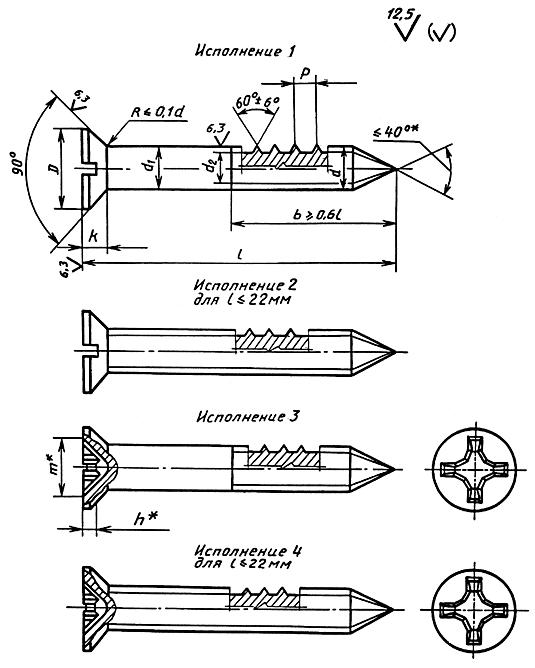 
.

____________________
* Размеры для справок.

Таблица 1
мм

Таблица 2мм
Примечание. Длины шурупов, заключенные в скобках, применять не рекомендуется.


Пример условного обозначения шурупа исполнения 1, диаметром  мм, длиной  мм из низкоуглеродистой стали без покрытия:
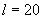 Шуруп 1 - 3 х 20 ГОСТ 1145-80
То же, с цинковым покрытием толщиной 6 мкм, нанесенным способом катодного восстановления, хроматированным
Шуруп 1 - 3 x 20.016 ГОСТ 1145-80
То же, исполнения 2, из коррозионностойкой стали, без покрытия
Шуруп 2 - 3 х 20.2 ГОСТ 1145-80
(Измененная редакция, Изм. № 2).
3. Шлицы прямые - по ГОСТ 24669, крестообразные - по ГОСТ 10753.

(Измененная редакция, Изм. № 2).
3а. Диаметр гладкой части стержня  должен быть не менее диаметра под накатку резьбы или не превышать номинального значения наружного диаметра резьбы шурупа.

(Введен дополнительно, Изм. № 2).
4. Технические требования - по ГОСТ 1147.
5. Теоретическая масса шурупов указана в приложении 1.
6. Допускается при необходимости обеспечения взаимозаменяемости для применения в изделиях, спроектированных до 1 января 1980 г., по согласованию с потребителем изготовлять шурупы с допусками по приложению 2.
ПРИЛОЖЕНИЕ 1 (справочное). Масса стальных шуруповПРИЛОЖЕНИЕ 1
Справочное
Примечание. Для определения массы шурупов из латуни массы, указанные в таблице, следует умножить на коэффициент 1,08.
ПРИЛОЖЕНИЕ 2 (cправочное). ДОПУСКИ ДЛЯ ШУРУПОВ С ПОТАЙНОЙ ГОЛОВКОЙ ПО СИСТЕМЕ ЕСДП СЭВ и ОСТПРИЛОЖЕНИЕ 2 
СправочноеТекст документа сверен по:
официальное издание
Шурупы: Сб. ГОСТов. -
М.: ИПК Издательство стандартов, 1998
Обозначение НТД, на который дана ссылка
Номер пункта
ГОСТ 1147-80
4ГОСТ 10753-863ГОСТ 24669-813СТ СЭВ 2327-801Диаметр резьбы  (пред. откл. )Диаметр резьбы  (пред. откл. )1,622,533,5456810Внутренний диаметр резьбы , не болееВнутренний диаметр резьбы , не более1,11,41,72,12,42,83,54,25,67,0Шаг резьбы  (пред. откл. ± 0,2 )Шаг резьбы  (пред. откл. ± 0,2 )0,81,01,251,251,51,7522,53,54,5Диаметр головки Диаметр головки 3,03,84,75,66,57,49,211,014,518,0Высота головки , не болееВысота головки , не более0,961,21,51,651,932,22,5345Номер крестообразного шлицаНомер крестообразного шлица-011222334Диаметр крестообразного шлица Диаметр крестообразного шлица -22,72,84,04,34,66,57,59,7Глубина крестообразного шлица , не болееГлубина крестообразного шлица , не более-1,11,41,51,72,02,32,73,74,6Глубина вхождения калибра в крестообразный шлицне более-1,21,551,72,02,32,63,34,35,4не менее-0,91,251,41,51,82,12,83,84,9
Длина шурупа 
Диаметр шурупа 
Диаметр шурупа 
Диаметр шурупа 
Диаметр шурупа 
Диаметр шурупа 
Диаметр шурупа 
Диаметр шурупа 
Диаметр шурупа 
Диаметр шурупа 
Диаметр шурупа 
1,6
2
2,5
3
3,5
4
5
6
8
107-------10-----13---16----(18)----20--Стандартные длиныСтандартные длиныСтандартные длиныСтандартные длиныСтандартные длиныСтандартные длины--(22)----25----30-----35------40------45-------50------60------70-------80-------90-------100-------
Длина шурупа , мм
Теоретическая масса 1000 шт. стальных шурупов, кг  при номинальном диаметре резьбы , мм
Теоретическая масса 1000 шт. стальных шурупов, кг  при номинальном диаметре резьбы , мм
Теоретическая масса 1000 шт. стальных шурупов, кг  при номинальном диаметре резьбы , мм
Теоретическая масса 1000 шт. стальных шурупов, кг  при номинальном диаметре резьбы , мм
Теоретическая масса 1000 шт. стальных шурупов, кг  при номинальном диаметре резьбы , мм
Теоретическая масса 1000 шт. стальных шурупов, кг  при номинальном диаметре резьбы , мм
Теоретическая масса 1000 шт. стальных шурупов, кг  при номинальном диаметре резьбы , мм
Теоретическая масса 1000 шт. стальных шурупов, кг  при номинальном диаметре резьбы , мм
Теоретическая масса 1000 шт. стальных шурупов, кг  при номинальном диаметре резьбы , мм
Теоретическая масса 1000 шт. стальных шурупов, кг  при номинальном диаметре резьбы , мм
1,6
2
2,5
3
3,5
4
5
6
8
1070,090,140,21-------100,120,200,300,420,57-----130,160,250,390,560,750,971,45---16-0,310,480,690,931,201,81---18--0,540,771,041,352,062,89--20--0,600,861,161,512,303,24--22--0,660,951,281,662,543,58--25--0,751,081,461,892,904,10--30---1,301,752,283,514,97--35----2,052,664,115,84--40----2,343,054,726,70--45-----3,435,307,57--50-----3,825,938,4314,75-60-----4,597,1410,1617,80-70------8,3511,9020,85-80-------13,6323,9036,9790-------15,3626,9641,72100-------17,0930,0146,47
Поля допусков
Поля допусков
по ЕСДП СЭВ
по системе ОСТh14Вj17СМ